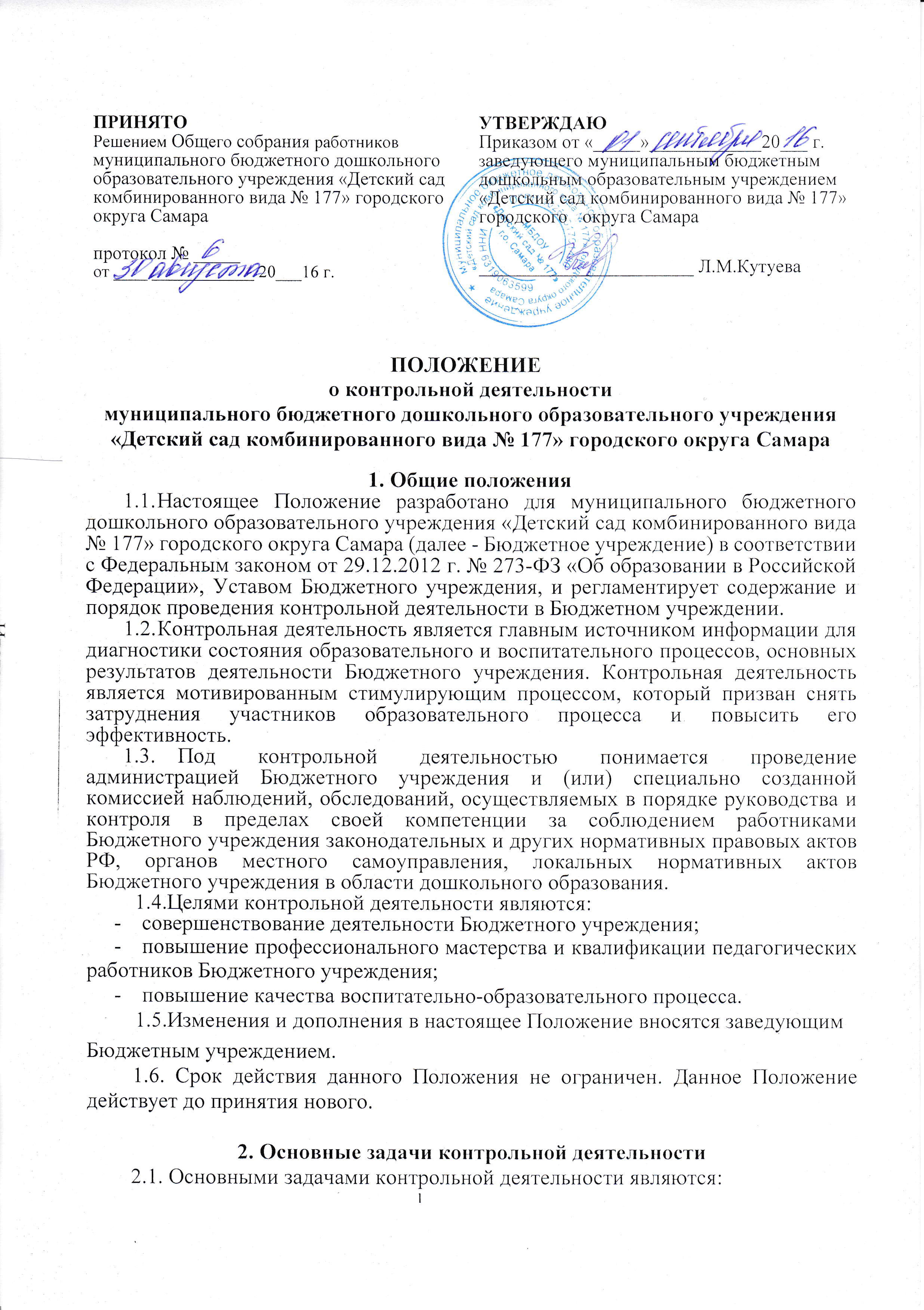 контроль исполнения нормативных правовых актов Российской Федерации, реализации принципов государственной политики в области дошкольного образования;выявление случаев нарушений и неисполнения законодательных и иных нормативно-правовых актов, регламентирующих деятельность Бюджетного учреждения, принятие мер по их пресечению;анализ причин, лежащих в основе нарушений, принятие мер по их предупреждению; защита прав и свобод участников образовательного процесса;анализ и экспертная оценка эффективности результатов деятельности педагогических работников;-	изучение результатов педагогической деятельности, выявление положительных и отрицательных тенденций в организации образовательного процесса и разработка на этой основе предложений по изучению, обобщению и распространению педагогического опыта и устранению негативных тенденций;совершенствование качества воспитания и образования воспитанников с одновременным повышением ответственности должностных лиц за конечный результат;контроль реализации основной образовательной программы дошкольного образования, соблюдения Устава и иных локальных нормативных актов Бюджетного учреждения;анализ результатов исполнения приказов по Бюджетному учреждению;анализ и прогнозирование тенденций развития образовательного процесса в Бюджетном учреждении;оказание методической помощи педагогическим работникам в процессе контроля.3. Функции контрольной деятельности3.1. Заведующий, заместитель заведующего по воспитательно-методической работе, старший воспитатель, старшая медицинская сестра, педагогические работники, назначенные заведующим Бюджетным учреждением для контрольной деятельности, руководствуются системным подходом, который предполагает:постоянство контроля, его осуществление по заранее разработанным алгоритмам, структурным схемам;охват всех направлений педагогической деятельности;широкое привлечение членов педагогического коллектива;серьезную теоретическую и методическую подготовку;- установление взаимосвязей и взаимодействия всех компонентов педагогического процесса;комплексное использование форм и методов контрольной деятельности в зависимости от целевой установки, содержания педагогического процесса, квалификации педагогических работников, характера взаимоотношений в педагогическом коллективе;соблюдение последовательности контроля.3.2.	Контрольная деятельность может осуществляться в виде плановых или
оперативных проверок, мониторинга и проведения административных работ.3.2.1.	Контрольная деятельность в виде плановых проверок проходит в
соответствии с утвержденным планом-графиком, который обеспечивает
периодичность и исключает нерациональное дублирование в Бюджетном
учреждении проверок и доводится до членов педагогического коллектива в
начале учебного года.3.2.2.	Контрольная деятельность в виде оперативных проверок
осуществляется для установления фактов и проверки сведений о нарушениях,
указанных в обращениях родителей (законных представителей) или других
граждан, организаций, урегулирования конфликтных ситуаций в отношениях
между участниками образовательного процесса.3.2.3.	Контрольная деятельность в виде мониторинга предусматривает сбор,
системный учет, обработку и анализ информации об организации и результатах
образовательного процесса для эффективного решения задач управления
качеством образования результаты образовательной деятельности, состояние
здоровья воспитанников, организация питания, выполнение режимных моментов,
исполнительская дисциплина, учебно-методическое обеспечение, диагностика
педагогического мастерства и т.д.).3.2.4.	Контрольная деятельность в виде административной работы
осуществляется заведующим Бюджетным учреждением, заместителем
заведующего по воспитательно-методической работе, старшим воспитателем
для проверки качества воспитания и образования детей с одновременным
повышением ответственности должностных лиц за конечный результат.Контрольная деятельность в Бюджетном учреждении имеет несколько видов:предварительное - предварительное знакомство;текущее - непосредственное наблюдение за педагогическим процессом;- итоговое  - изучение результатов работы Бюджетного учреждения, педагогических работников за полугодие, учебный год.По совокупности вопросов, подлежащих проверке, контроль проводится в виде тематических (одно направление деятельности) или комплексных проверок (два и более направлений).3.4.1. Тематический контроль проводится по отдельным проблемам деятельности Бюджетного учреждения. Тематический контроль направлен не только на изучение фактического состояния дел по конкретному вопросу, но и на внедрение новых образовательных технологий, форм и методов работы, опыта мастеров педагогического труда.Темы контроля определяются в соответствии с годовым планом работы Бюджетного учреждения на основании проблемно-ориентированного анализа работы Бюджетного учреждения по итогам предыдущего учебного года.В ходе тематического контроля:проводятся тематические исследования (анкетирование, тестирование);-	анализируются практическая деятельность педагогических работников, посещение занятий, другие мероприятия с детьми, родителями (законными представителями), режимные моменты, документация.Одной из форм тематического контроля является персональный контроль. В ходе персонального контроля проверяющий изучает:-	уровень знаний педагога в области современных достижений психологической и педагогической науки, его профессиональное мастерство;уровень овладения педагогом новыми образовательными технологиями, наиболее эффективными формами, методами и приемами обучения;результаты работы педагога и пути их достижения;способы повышения профессиональной квалификации педагога.Одной из форм комплексного контроля является фронтальный контроль.Фронтальный контроль проводится с целью получения полной информации о состоянии образовательного процесса. Фронтальный контроль предусматривает проверку в полном объеме педагогической работы в одной группе в течение нескольких дней. Эта форма контроля позволяет получить всестороннюю информацию о выполнении программы воспитания в целом, дает материалы для глубокого педагогического анализа, выводов и помогает определить дальнейшие направления в работе.4. Организация управления контрольной деятельностьюКонтрольную деятельность в Бюджетном учреждении осуществляют заведующий, заместитель заведующего по воспитательно-методической работе, старший воспитатель, старшая медицинская сестра, педагогические работники, назначенные заведующим Бюджетным учреждением.Система контроля, тематический контроль являются составной частью годового плана работы Бюджетного учреждения.Заведующий Бюджетным учреждением не позднее, чем за 1 неделю до начала контрольной деятельности издает приказ о сроках и теме предстоящего контроля, устанавливает срок предоставления итоговых материалов, назначает ответственного, доводит до сведения проверяемых и проверяющих памятку предстоящего контроля.Памятка предстоящего контроля составляется старшим воспитателем Бюджетного учреждения.Памятка определяет вопросы конкретной проверки и должен обеспечить достоверность и сравнимость результатов контроля для подготовки итогового документа.4.5.	Периодичность и виды контрольной деятельности определяются
необходимостью получения объективной информации о реальном состоянии дел
и результатах деятельности.Основанием для контрольной деятельности является:заявление педагогического работника на аттестацию;план-график контроля;задание руководства Учредителя - проверка состояния дел для подготовки управленческих решений;обращение физических и юридических лиц по поводу нарушений в области образования - оперативный контроль.Продолжительность тематических или комплексных (фронтальных) проверок не должна превышать 5-10 дней, с посещением не более 5 занятий, исследованием режимных моментов и других мероприятий.Проверяющие имеют право запрашивать необходимую информацию, изучать документацию, относящуюся к предмету контроля.При обнаружении в ходе контрольной деятельности нарушений законодательства Российской Федерации в области образования о них сообщается заведующему Бюджетным учреждением.При проведении планового контроля не требуется дополнительного предупреждения, если в месячном плане указаны сроки контроля.При проведении оперативных (экстренных) проверок педагогические и другие работники могут не предупреждаться заранее.Экстренным случаем считается письменная жалоба родителей (законных представителей) на нарушение прав воспитанника, законодательства Российской Федерации об образовании, а также случаи грубого нарушения законодательства Российской Федерации, трудовой дисциплины работниками Бюджетного учреждения.Результаты контрольной деятельности оформляются в виде:аналитической справки;справки о результатах контроля;доклада о состоянии дел по проверяемому вопросу и др.Итоговый материал должен содержать констатацию фактов, выводы и при необходимости предложения.Информация о результатах контрольной деятельности доводится до работников Бюджетного учреждения в течение 7 дней с момента завершения проверки.Проверяющие и проверяемые после ознакомления с результатами контрольной деятельности должны поставить подписи под итоговыми документами. При этом проверяемые имеют право сделать запись о несогласии с результатами контроля в целом или по отдельным фактам и выводам. Если нет возможности   получить   подпись   проверяемого,   запись   об   этом делает председатель комиссии, осуществляющий проверку, или заведующий Бюджетного учреждения.4.15.	По итогам контроля, зависимости от его формы, целей, задач, а также с
учетом реального положения дел:проводятся заседания Педагогического совета, рабочие совещания с педагогическим составом;сделанные замечания и предложения фиксируются в документации согласно номенклатуре дел Бюджетного учреждения;результаты контроля могут учитываться при аттестации педагогических работников, но не являются основанием для заключения аттестационной комиссии.4.16.	Заведующий Бюджетным учреждением по результатам контроля
принимает следующие решения:об издании соответствующего приказа;об обсуждении итоговых материалов контроля коллегиальным органом;о повторном контроле с привлечением определенных специалистов (экспертов);о привлечении к дисциплинарной ответственности должностных лиц, педагогических и других работников;о поощрении работников и др.4.17.	О результатах проверки сведений, изложенных в обращениях родителей
(законных представителей) воспитанников, а также в обращении и запросах
других граждан и организаций, сообщается им в установленном порядке и в
установленные сроки.5. Права участников контрольной деятельностиПри осуществлении контрольной деятельности проверяющий имеет право:-	знакомиться с документацией в соответствии с должностными обязанностями работника;изучать практическую деятельность педагогических работников через посещение и анализ занятий, других мероприятий с воспитанниками, наблюдение режимных моментов;проводить экспертизу педагогической деятельности;проводить мониторинг образовательного процесса с последующим анализом полученной информации;организовывать психологические, педагогические исследования;делать выводы и принимать управленческие решения.Проверяемый педагогический работник имеет право:знать сроки контроля и критерии оценки его деятельности;знать цель, содержание, виды, формы и методы контроля;своевременно знакомиться с выводами и рекомендациями проверяющих;обратиться в конфликтную комиссию первичной профсоюзной организации Бюджетного учреждения или вышестоящие органы управления образованием при несогласии с результатами контроля.6. Взаимосвязи с другими органами самоуправления6.1. Результаты контрольной деятельности могут быть представлены на рассмотрение и обсуждение на Педагогическом совете, Общем собрании работников Бюджетного учреждения.7.	Ответственность7.1. Члены комиссии, занимающиеся контрольной деятельностью в Бюджетном учреждении, несут ответственность за достоверность излагаемых фактов, представляемых по итогам контроля.8.	ДелопроизводствоСправка по результатам контроля должна содержать в себе следующие разделы:вид контроля;форма контроля;тема проверки;цель проверки;сроки проверки;состав комиссии;результаты проверки (перечень проверенных мероприятий, документации ипр.);положительный опыт;недостатки;выводы;предложения и рекомендации;подписи членов комиссии;подписи проверяемых.По результатам контроля заведующий Бюджетным учреждением издает приказ, в котором указываются:вид контроля;форма контроля;тема проверки;цель проверки;сроки проверки;состав комиссии;результаты проверки;решение по результатам проверки;назначаются ответственные лица по исполнению решения;указываются сроки устранения недостатков;указываются сроки проведения повторного контроля;- поощрение и наказание работников по результатам контроля.8.3. По результатам оперативного контроля проводится собеседование с проверяемым, при необходимости - готовится сообщение о состоянии дел на административном совещании, Педагогическом совете, Общем собрании работников Бюджетного учреждения.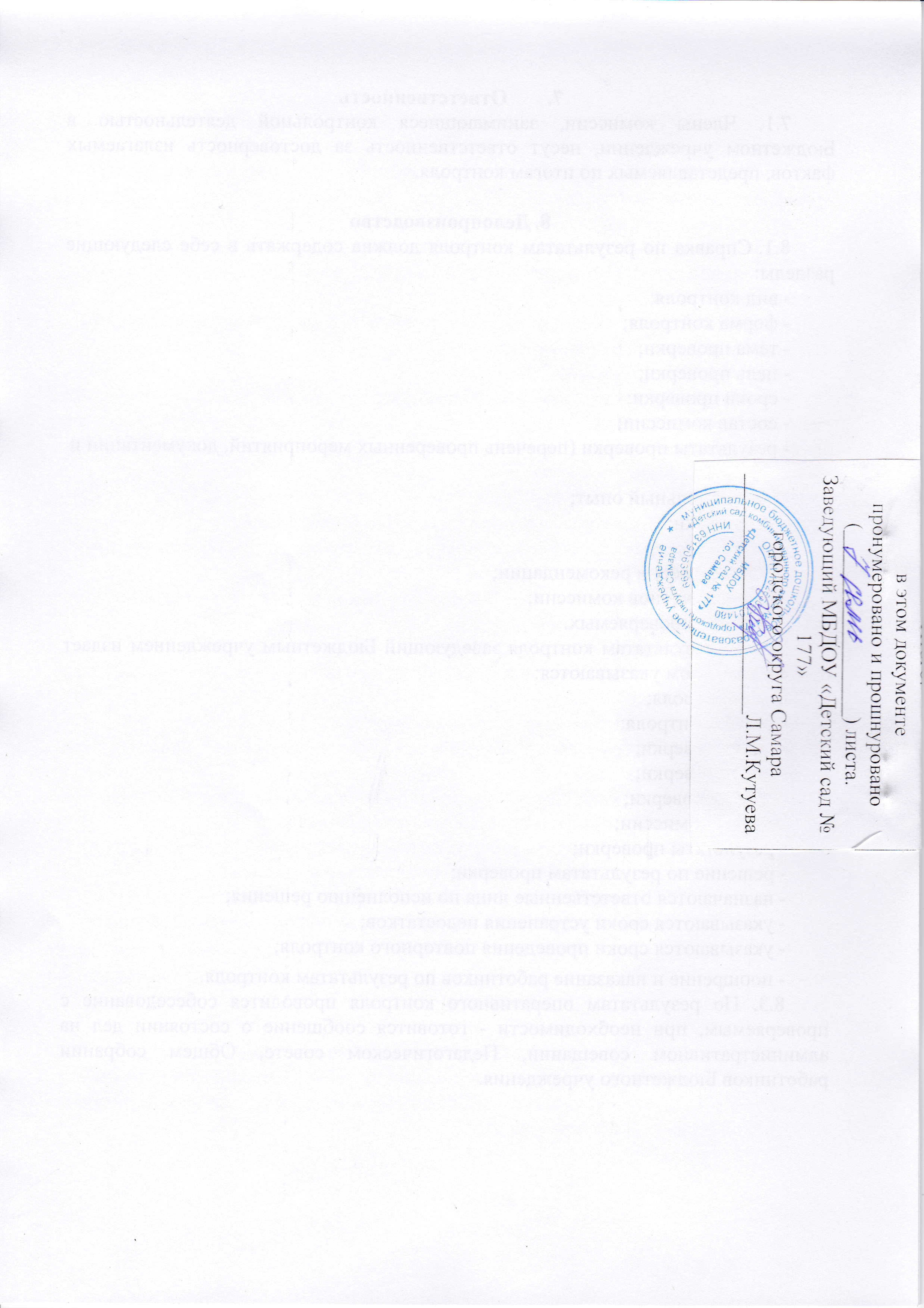 